/ - Die NVS NaturStiftung Südpfalz kümmert sich in Kooperation mit der Ortsgemeinde Billigheim-Ingenheim an der Erlenbachniederung um Lebensräume und Rastplätze für gefährdete Tier- und Pflanzenarten. Dieses Engagement wird nun im Rahmen des Naturschutzwettbewerbs „Unsere Heimat und Natur“ von Edeka Südwest und der Stiftung NatureLife-International mit 5.000 Euro ausgezeichnet. Edeka-Kundinnen und -Kunden unterstützen den Wettbewerb mit dem Kauf regionaler Bio-Kräutertöpfe.In Billigheim-Ingenheim überreichten Michaela Meyer, Geschäftsbereichsleiterin Nachhaltigkeit Edeka Südwest, sowie Marktleiter Benedikt Paul des Edeka PAUL in Billigheim-Ingenheim der die Patenschaft für das Projekt übernommen hat, den symbolischen Scheck in Höhe von 5.000 Euro an Dieter Zeiß (Vorstand der NVS NaturStiftung Südpfalz), an Kurt Garrecht (Vorsitz Naturschutzverband Südpfalz, NVS) und an Stefan Hey (Vorsitz der NVS-Ortsgruppe Billigheim-Ingenheim). „Auch wir freuen uns sehr mit dem Verein über die Auszeichnung und sind stolz, dass es so viele engagierte Menschen und so großartige Naturschutzprojekte in unserer Gemeinde gibt“, sagte Bürgermeister Dietmar Pfister im Rahmen der Scheckübergabe.Gefährdete Lebensräume durch vielfältige Biotopstrukturen schützenVerstärkt werde der Artenrückgang durch die immer deutlich werdenden Auswirkungen des Klimawandels wie Hitzeperioden mit Dürreschäden und Wassermangel     einerseits, sowie Starkregenereignisse mit Hochwasser und Bodenabschwemmungen auf der anderen Seite, erläuterte Michaela Meyer die Gründe für den gemeinsamen Naturschutzwettbewerb mit der Stiftung NatureLife-International und ergänzte: „Vielfältige Biotopstrukturen in der Kulturlandschaft werden deshalb immer wichtiger. Projekte und Initiativen, die helfen, neue Biotope anzulegen und zu vernetzen, gefährdete Lebensräume zu pflegen und zu sichern, gewinnen immer mehr an Bedeutung.“Einen wichtigen Beitrag hierfür leistet die NaturStiftung Südpfalz mit dem anspruchsvollen Projekt „Wilde Weide im Billigheimer Bruch“. Mit diesem Projekt wird der Biotopverbund gestärkt und durch die Wasserbüffelbeweidung der Erlenbachniederung, Lebensräume und Rastplätze für gefährdete Watvögel geschaffen und gesichert. Dies kommt unter anderem Kiebitz, Bekassine und Waldwasserläufer zugute. Das Flächenmanagement umfasst nicht nur die Neuschaffung von Flachwasser- und Sumpfzonen sowie deren naturnahe Beweidung, sondern auch Schilfinseln, Mähwiesen und extensive Getreideäcker. Das ausgezeichnete Projekt konzentriert sich auf die Schaffung und Erhaltung von vielfältigen Biotopstrukturen im Billigheimer Bruch. Durch die Anlage einer Furt wird die wilde Weide und damit auch der Lebensraum für gefährdete Watvögel wie den Kiebitz erweitert. „Die Förderung von Edeka Südwest und der Stiftung NatureLife-International hilft uns enorm, unsere Projekte voranzutreiben und die wertvollen Lebensräume langfristig zu sichern“, betonte Dieter Zeiß bei der Übergabe. „Es ist ein gemeinschaftlicher Erfolg, der ohne die Unterstützung der vielen freiwilligen Helferinnen und Helfer nicht möglich wäre.“2024 werden insgesamt 31 Projekte gefördertUnterstützt wird der 2014 zum ersten Mal durchgeführte Wettbewerb auch von Kundinnen und Kunden der Edeka Südwest. Denn mit einem Teil des Erlöses aus dem Verkauf von Bio-Kräutertöpfen der Regionalmarke „Unsere Heimat – echt & gut“ wird der Fördertopf regelmäßig gefüllt. In diesem Jahr erhöht sich die Zahl nochmal um 31 neue Preisträger auf insgesamt 268 ausgezeichnete Projekte, die dann mit rund 672.000 Euro unterstützt wurden.  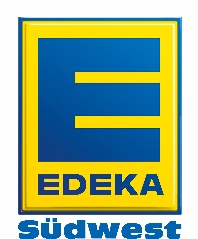 